Nikolov VitaliyExperience:Position applied for: 3rd OfficerDate of birth: 21.05.1989 (age: 28)Citizenship: UkraineResidence permit in Ukraine: NoCountry of residence: UkraineCity of residence: IzmailContact Tel. No: +38 (066) 924-84-64 / +38 (096) 130-64-66E-Mail: nikolovvital@ukr.netU.S. visa: NoE.U. visa: NoUkrainian biometric international passport: Not specifiedDate available from: 05.10.2013English knowledge: GoodMinimum salary: 2000 $ per monthPositionFrom / ToVessel nameVessel typeDWTMEBHPFlagShipownerCrewingDeck Cadet27.07.2012-14.11.2012ALMIBulk Carrier42263B&W-CYFAIRSKYV.ShipsDeck Cadet15.12.2010-08.04.2011NENA FBulk Carrier42263B&W-CYFAIRSKYV.ShipsDeck Cadet19.08.2008-14.11.2008MARVITAGeneral Cargo2730-MALTAUNIMARS&mdash;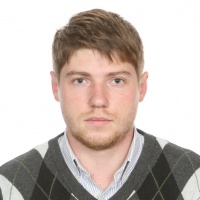 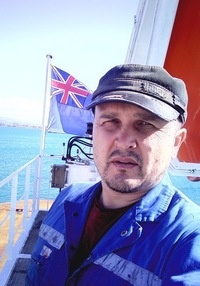 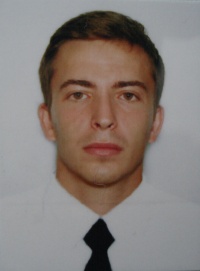 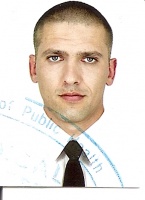 